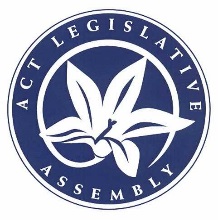 Legislative Assembly for the
Australian Capital Territory2016-2017-2018-2019Notice PaperNo 110Tuesday, 17 September 2019The Assembly meets this day at 10 am___________________________________ASSEMBLY BUSINESSOrders of the day	1	Fuel Pricing—Select committee: Presentation of report on fuel prices in the ACT, pursuant to order of the Assembly of 14 February 2019; amended 16 May 2019.EXECUTIVE BUSINESSOrders of the day	1	Fisheries Legislation Amendment Bill 2019: (Minister for the Environment and Heritage): Agreement in principle—Resumption of debate (from 16 May 2019—Mr Hanson).	2	Planning and Development (Community Concessional Leases) Amendment Bill 2019: (Minister for Planning and Land Management): Agreement in principle—Resumption of debate (from 1 August 2019—Mrs Dunne).	3	Official Visitor Amendment Bill 2019: (Minister for Justice, Consumer Affairs and Road Safety): Agreement in principle—Resumption of debate (from 15 August 2019—Mrs Jones).	4	Energy Efficiency (Cost of Living) Improvement Amendment Bill 2019: (Minister for Climate Change and Sustainability): Agreement in principle—Resumption of debate (from 15 August 2019—Mr Wall).	5	Sentencing (Drug and Alcohol Treatment Orders) Legislation Amendment Bill 2019: (Attorney-General): Agreement in principle—Resumption of debate (from 6 June 2019—Mr Hanson).	*6	Courts (Fair Work and Work Safety) Legislation Amendment Bill 2019: (Attorney-General): Agreement in principle—Resumption of debate (from 22 August 2019—Mr Wall).	7	Education Amendment Bill 2017: (Minister for Education and Early Childhood Development): Agreement in principle—Resumption of debate (from 26 October 2017—Mr Wall).	8	Health Amendment Bill 2019: (Minister for Health): Agreement in principle—Resumption of debate (from 15 August 2019—Mrs Dunne).	9	Animal Welfare legislation amendment bill 2019: (Minister for City Services): Agreement in principle—Resumption of debate (from 30 July 2019—Mrs Dunne).	10	Public Sector Management Amendment Bill 2019: (Chief Minister): Agreement in principle—Resumption of debate (from 1 August 2019—Mr Coe).	11	Freedom of Information Amendment Bill 2019: (Attorney-General): Agreement in principle—Resumption of debate (from 1 August 2019—Mr Hanson).	*12	support for low income canberrans—Response to Assembly Resolution of 28 November 2018—PAPER—MOTION TO TAKE NOTE OF PAPER: Resumption of debate (from 22 August 2019—Ms Le Couteur) on the motion of Mr Gentleman—That the Assembly take note of the paper.	13	Bimberi Headline Indicators Report—PAPER—MOTION TO TAKE NOTE OF PAPERS: Resumption of debate (from 4 April 2019—Mrs Kikkert) on the motion of Mr Gentleman—That the Assembly take note of the paper.	14	Female Detainee Accommodation at the Alexander Maconochie Centre—MINISTERIAL STATEMENT—MOTION TO TAKE NOTE OF PAPER: Resumption of debate (from 31 October 2017—Mrs Jones) on the motion of Mr Rattenbury—That the Assembly takes note of the paper.	15	Education (Safe and Supportive Schools Advisory Committee)—Terms of Reference Determination—PAPER—MOTION TO TAKE NOTE OF PAPER: Resumption of debate (from 19 March 2019—Ms Lee) on the motion of Mr Gentleman—That the Assembly take note of the paper.	16	ACT HEALTH REPORTING—MINISTERIAL STATEMENT—motion to take note of paper: Resumption of debate (from 14 February 2017—Mr Wall) on the motion of Ms Fitzharris—That the Assembly takes note of the paper.	17	Electoral Amendment Bill 2018: (Attorney-General): Detail stage—Clause 1—Resumption of debate (from 12 February 2019—Mr Wall).	18	Litter Legislation Amendment Bill 2019: (Minister for City Services): Agreement in principle—Resumption of debate (from 6 June 2019—Ms Lawder).	19	ACT Mental Health Act 2015: Review of the Authorised period of emergency detention—paper—motion to take note of paper: Resumption of debate (from 30 July 2019—Mrs Dunne) on the motion of Mr Gentleman—That the Assembly take note of the paper.	20	A step up for our kids: one step can make a lifetime of difference—A.c.t. out of home care strategy 2015-2020—final report for the mid-strategy evaluation—PAPER—MOTION TO TAKE NOTE OF PAPER: Resumption of debate (from 1 August 2019—Mrs Kikkert) on the motion of Mr Gentleman—That the Assembly take note of the paper.	21	Work Health and Safety Amendment Bill 2019: (Minister for Employment and Workplace Safety): Agreement in principle—Resumption of debate (from 15 August 2019—Mr Wall).___________________________________PRIVATE MEMBERS’ BUSINESSNotices	*1	Ms Lawder: To move—That this Assembly:(1)	notes:(a)	the need for better footpaths in Wanniassa, given that more people are now dependent on the Wanniassa Park and Ride due to the removal of other local bus services from the suburb;(b)	the footpath from the Park and Ride car park to the bus stop traverses a floodway;(c)	whenever it rains, at its lowest point the path is covered with a moving stream and puddle which flows down the floodway to the new Wanniassa wetlands;(d)	the path also becomes muddy for some time after the rain, which, when added to the slope of the path, means it is slippery and challenging for all pedestrians but especially for older people and those with mobility impairments; and(e)	in heavy rain and when the floodway is flooded, the path may become dangerous to use, with no other option for commuters to walk between the carpark and the bus stop; and(2)	calls on the ACT Government to:(a)	investigate ways to improve the path and general access to the Wanniassa Park and Ride stop to alleviate safety concerns; and(b)	report back to the Assembly by the last sitting day of 2019 on options to improve the path and how and when that will take place. (Notice given 16 September 2019. Notice will be removed from the Notice Paper unless called on within 4 sitting weeks – standing order 125A).	*2	Ms Cheyne: To move—That this Assembly:(1)	notes that many younger people can and will encounter cancer and other serious diseases in their lives, and that treatments including chemotherapy, radiation therapy, surgery and prolonged anti-hormone treatment, can impact a patient’s fertility or render a patient infertile;(2)	notes that there is a range of fertility preservation options available for patients depending on their relationship status and including but not limited to:(a)	freezing eggs;(b)	freezing embryos;(c)	freezing ovarian tissue;(d)	freezing sperm;(e)	freezing testicular tissue; and(f)	ovarian suppression drugs;(3)	recognises that while discussions about fertility preservation should and often do form part of a broader, holistic approach to treating patients with cancer or another serious disease who are at risk of infertility due to treatment:(a)	decisions about fertility preservation potential are naturally complex;(b)	for patients with a cancer diagnosis, there is added pressure to undertake treatment quickly, adding to the complexity and stress of the decisions; and(c)	recent evidence suggests that women with cancer can fail to take up fertility care as a result; and(4)	calls on the ACT Government to investigate the feasibility of establishing a Territory-wide fertility preservation service specifically for Canberra patients of reproductive age diagnosed with cancer or another serious disease that may impact on their fertility. (Notice given 16 September 2019. Notice will be removed from the Notice Paper unless called on within 4 sitting weeks – standing order 125A).	*3	Mrs Dunne: To move—That this Assembly:(1)	notes the important services provided by staff at the Canberra Hospital and Health Services to the people of Canberra and the region;(2)	further notes that, in relation to Canberra’s Emergency Departments:(a)	people waited longer in the fourth quarter of 2018-19 to receive treatment within the clinically recommended timeframe in the emergency, urgent and semi-urgent triage categories;(b)	the median waiting time for patients in the urgent, semi-urgent and non-urgent categories increased in the fourth quarter of 2018-19;(c)	the proportion of patients seen within four hours declined in the fourth quarter of 2018-19;(d)	the median waiting time for patients in the urgent category is longer than the median waiting time in the non-urgent category;(e)	that the winter beds strategy was not put in place at The Canberra Hospital (TCH) until 11 July 2019 when the flu season had started in May;(f)	that 61 per cent of the infrastructure at the Calvary Hospital is nearing the end of its useful life; and (g)	that the Government has been aware of the infrastructure problems at TCH for a decade and has failed to act; and(3)	calls on the Minister for Health to report to the Legislative Assembly by the last sitting day of 2019, on the:(a)	progress on the Surgical Procedures, Interventional Radiology and Emergency project and its likely cost;(b)	progress in developing other significant health infrastructure programs such as plans to upgrade infrastructure at Bruce; and(c)	2019 flu season and why the winter bed strategy was so late in being implemented. (Notice given 16 September 2019. Notice will be removed from the Notice Paper unless called on within 4 sitting weeks – standing order 125A).	*4	Mrs Kikkert: To move—That this Assembly:(1)	notes that:(a)	we demonstrate our value for vulnerable children in out-of-home care by making top-quality decisions and listening to their voices;(b)	the 2016 Glanfield Inquiry recommended that “A review should be undertaken of what decisions made by CYPS should be subject to either internal or external merits review. The review should have regard to the position in other jurisdictions and be chaired by the Justice and Community Safety Directorate”;(c)	earlier this year a working group that was established to address this recommendation released a discussion paper titled Review of Child Protection Decisions in the ACT, with consultation open to public submissions;(d)	the Minister for Children, Youth and Families has also invited stakeholders within the child protection and legal systems and the Aboriginal and Torres Strait Islander communities to participate in face-to-face consultations; and(e)	the review process, as acknowledged by the Minister for Children, Youth and Families, has experienced delay;(2)	further notes that A Step Up for Our Kids, the ACT Government’s out-of-home care strategy, promises to “embed a culture of listening to the voices of children and young people”; and(3)	calls on the Minister for Children, Youth and Families to:(a)	remind the independent expert who is undertaking the consultation process that the voices of children and young people must be included; and(b)	update the Assembly no later than the last sitting day in September 2019 regarding:(i)	how the voices of children and young people are being included in the consultation process;(ii)	the progress of this review and the consultation process, including when these are expected to conclude; and(iii)	what steps will follow, and when these are expected to conclude. (Notice given 16 September 2019. Notice will be removed from the Notice Paper unless called on within 4 sitting weeks – standing order 125A).	*5	Ms Cody: To move—That this Assembly:(1)	notes:(a)	forests have a major contribution to make in helping meet Australia’s commitment to limit global warming to two degrees or less;(b)	forests and wood derived from them are a renewable source of energy, and preferable energy source when compared to fossil fuels;(c)	wood products in building and construction offer a pathway to achieving zero net emissions, particularly when compared to other building materials such as cement and steel;(d)	wood products sourced from within Australia have lower transport emissions, in comparison with imported construction materials;(e)	forests help clean up carbon emissions with wood products forming part of the carbon cycle; and(f)	forests have other co-benefits providing habitat for flora and fauna and recreational and other opportunities;(2)	congratulates the ACT Government for replanting the Ingledene Forest and thereby enhancing the local forestry industry, boosting conservation outcomes, providing new recreational areas for Canberrans as well as helping clean up the equivalent of 200 000 tonnes of carbon dioxide over the next 25 years; and(3)	calls on the ACT Government to:(a)	investigate the use of wood and other sustainable products in government infrastructure projects; and(b)	work with the building and construction industry to promote the use of Australian Forestry products. (Notice given 16 September 2019. Notice will be removed from the Notice Paper unless called on within 4 sitting weeks – standing order 125A).	*6	Mr Coe: To move—That this Assembly:(1)	notes that:(a)	after years of ACT Labor, thousands of Canberrans are priced out of the housing market;(b)	according to Domain’s June 2019 State of the Market report, the median rent in Canberra was $550;(c)	annual rent of more than $28 000 is out of reach for many of Canberra’s “working poor”;(d)	ACT Government rates and levies disproportionately impact poorer households; and(e)	the Government’s land supply, planning system and tax regime has stifled the supply of new rental properties; and(2)	calls on the Government to bring down the cost of renting in Canberra by:(a)	stopping the unfair increases to rates and taxes;(b)	bringing clarity and confidence to the planning system;(c)	delivering certainty to the land supply; and(d)	ensuring that the rate of construction of townhouses and free standing homes keeps pace with demand. (Notice given 16 September 2019. Notice will be removed from the Notice Paper unless called on within 4 sitting weeks – standing order 125A).	7	Ms Lawder: To move—That this Assembly:(1)	notes that:(a)	in the past (up to about 12 months ago), a contracted psychologist visited the ACT to work with deaf and deafblind ACT residents;(b)	members of the deaf and deafblind community attended this clinic primarily because the psychologist is fluent in Auslan and understands deaf and deafblind people and their mental health issues;(c)	the doctor had a significant client base here in Canberra and was greatly appreciated by all;(d)	due to some disagreement with ACT Health, the doctor no longer sees deaf and deafblind patients in Canberra and many of her patients cannot travel to Wollongong to attend her practice there;(e)	for over 12 months now the deaf and deafblind community have not had access to face to face, one on one mental health services;(f)	the lack of Auslan interpreters in the ACT, especially available at short notice for a crisis mental health incident, exacerbates the problem; and(g)	the general mental health of our deaf and deafblind community arguably in the ACT is at the moment at an all-time low and requires urgent investment; and(2)	calls on the ACT Government to:(a)	immediately provide appropriate mental health services for deaf and deafblind ACT residents, preferably through re-instating the previous contracted psychologist with Auslan skills;(b)	examine how deaf and deafblind people in the ACT are provided with health and mental health services, and how their needs can and will be better addressed in the future; and(c)	investigate other ways to support our deaf and deafblind community in the ACT with their mental health and wellbeing. (Notice given 19 August 2019. Notice will be removed from the Notice Paper unless called on within 3 sitting weeks – standing order 125A).Orders of the day	1	Planning and Development (Territory Plan Variations) Amendment Bill 2017: (Ms Le Couteur) Agreement in principle—Resumption of debate (from 10 May 2017—Ms Lawder). 	2	Crimes (Consent) Amendment Bill 2018: (Ms Le Couteur) Agreement in principle—Resumption of debate (from 11 April 2018—Mr Ramsay).	3	Magistrates Court (Retirement Age of Magistrates) Amendment Bill 2018: (Mr Hanson) Agreement in principle—Resumption of debate (from 9 May 2018—Mr Ramsay). 	4	Domestic Animals (Dangerous Dogs) Legislation Amendment Bill 2018: (Ms Lawder) Agreement in principle—Resumption of debate (from 24 October 2018—Mr Steel). 	5	drugs of dependence (personal cannabis use) amendment bill 2018: (Mr Pettersson): Agreement in principle—Resumption of debate (from 20 February 2019—Mr Rattenbury).	6	Planning and Development (Controlled Activities) Amendment Bill 2019: (Mr Coe): Agreement in principle—Resumption of debate (from 14 August 2019—Mr Gentleman). ____________________________ASSEMBLY BUSINESS—continuedOrders of the day—continued24 October 2019	2	Education, Employment and Youth Affairs—Standing Committee: Presentation of report on the management and minimisation of bullying and violence in government and non-government schools pursuant to order of the Assembly of 4 April 2019.March 2020	3	Health, Ageing and Community Services—Standing Committee: Presentation of report on the analysis of the child care and protection case referred to in the 2018 Court of Appeal decision, reported in The Canberra Times on 17 February 2019, to identify potential and systemic issues that may need to be addressed, pursuant to order of the Assembly of 16 May 2019.July 2020	4	Health, Ageing and Community Services—Standing Committee: Presentation of report on the ability to share information in the care and protection system in accordance with the Children and Young People Act 2008, pursuant to order of the Assembly of 16 May 2019.___________________________________CROSSBENCH EXECUTIVE MEMBERS’ BUSINESSThere are no notices or orders of the day______________________________QUESTIONS ON NOTICEOn the first sitting day of a period of sittings a complete Notice Paper is published containing all unanswered questions. On subsequent days, only redirected questions are included on the Notice Paper together with a list of all unanswered questions.A Questions on Notice Paper will be issued on the Friday of a sitting week, containing the text of all questions on notice lodged that week and can be accessed at www.parliament.act.gov.au/in-the-assembly/questions-paper.Redirected and answered questionsThe following questions asked by the Member indicated have been redirected to the Minister indicated and answers have been received:2579		Minister for Transport (Ms Lawder).2592		Minister for City Services (Ms Lawder).2593		Minister for Transport 	(Mr Milligan).2594		Minister for Transport (Mr Milligan).2595		Minister for City Services (Mr Milligan).2597		Minister for Transport (Miss C Burch).2598		Minister for City Services (Ms Lawder).2599		Minister for City Services (Ms Lawder).2600		Minister for City Services (Ms Lawder).2601		Minister for City Services (Ms Lawder).2603		Minister for City Services (Ms Lawder).2610		Minister for Transport (Mr Coe).2618		Minister for Transport (Ms Le Couteur).2625		Minister for Transport (Ms Le Couteur).2626		Minister for Transport (Mr Milligan).2634		Minister for Transport (Mrs Kikkert).2637		Minister for City Services (Ms Lawder).2638		Minister for the Environment and Heritage (Ms Lawder).2639		Minister for City Services (Ms Lawder).2645		Minister for Roads and Active Travel (Ms Le Couteur).2648		Minister for City Services (Ms Le Couteur).2649		Minister for Transport (Miss C Burch).2657		Minister for Roads and Active Travel (Mrs Kikkert).2658		Minister for Roads and Active Travel (Mrs Kikkert).2659		Minister for Roads and Active Travel (Mrs Kikkert).2661		Minister for City Services (Mrs Kikkert).2688		Minister for Roads and Active Travel (Mrs Kikkert).Redirected Questions(Redirected questions—30 days expired 1 September 2019)	2602	MS LAWDER: To ask the Minister for City Services—In relation to the Animal Welfare Act, in each of the past five years how many investigations were conducted into (a) animal cruelty matters and (b) all other matters under the Act.Of the investigations conducted in part (1), (a) how many resulted in cases being finalised for consideration by the Director of Public Prosecutions, (b) how many resulted in charges being laid, (c) of those cases how many were dealt with in court, (d) of those cases how many resulted in a conviction and (e) how many individuals had a prosecution recorded.	2619	MS LE COUTEUR: To ask the Minister for Roads and Active Travel—Can the Minister provide an update on the work that has been conducted towards meeting the mode share targets for all journey to work trips by 2026 that were outlined in the ACT Government’s 2015 Active Travel Framework, Building an Integrated Transport Network - Active Travel for (a) walking, (b) cycling and (c) public transport.Can the Minister provide data about walking trips in Canberra, including by suburb of usual residence if this data is available (a) as a proportion of all trips to work and (b) for all purposes.Can the Minister provide data about cycling trips in Canberra, including by suburb of usual residence if this data is available (a) as proportion of all trips to work and (b) for all purposes.Can the Minister provide information about the number of bicycles that are taken on bus racks over the past five years, broken down by (a) bus route, (b) peak time, (c) weekdays, and (d) weekends.(Redirected questions—30 days expires 22 September 2019)2673	MS LAWDER: To ask the Minister for City Services—Is there selection criteria for public furniture in areas such as Garema Place, Latin America Plaza, and Lonsdale Street; if yes, can the Minister provide details.Has any assessment been given to furniture that is made from fully recycled material.Can the Minister provide a breakdown of recycled furniture being used at sites such as Latin America Plaza, and Lonsdale Street.Does the Government have a policy preference for furniture that is made from sustainable/recycled materials and sourced from sustainable businesses.2676	MS LE COUTEUR: To ask the Minister for Recycling and Waste Reduction—How is the fate of recycled items from the ACT’s waste streams monitored, including (a) kerbside collection, (b) deposit-paid bottle collections, (c) industrial waste, and (d) other collections at landfill and recycling plants such as engine oils, vehicle tyres and batteries.Did plastics and packaging industries and businesses contribute to the development of the container deposit scheme; if so, how.Do plastics and packaging industries and businesses contribute to the ongoing operation of the container deposit scheme; if so, how.Are there specific targets for recycling different waste streams and, in particular, the various varieties of plastics, and are these targets monitored and reported on; if yes, what are the results to date.What steps are being taken or planned to improve the performance of the various recycling processes.What is the cost of establishing and operating kerbside recycling in Canberra.How do these costs compare with the costs of sending waste to landfill. 2681	MS LE COUTEUR: To ask the Minister for City Services—In relation to the trunk of heritage-listed scarred tree MST4, when will consultations between Transport Canberra and City Services and Representative Aboriginal Organisations (RAOs) occur regarding final arrangements for the trunk of MST4.Which RAOs will be consulted.2684	MRS KIKKERT: To ask the Minister for City Services—Where will the Delany Court playground in Melba be relocated in preparation for the Belconnen trunk sewer upgrades.Will the relocation be permanent or temporary until the completion of the upgrades.If no location is confirmed, what areas are the ACT Government considering for the relocation of the playground.What was the consultation process in relation to the imminent relocation of the playground.2687	MRS KIKKERT: To ask the Minister for City Services—What percentage of streets in Weetangera have footpaths.Has a study been conducted in relation to demand and necessity for footpaths in Weetangera within the past five years; if so, can a copy of the study be attached as an answer; if not, what measures will the ACT Government take to consider building new footpaths in Weetangera. Unanswered Questions(30 days expired 1 September 2019)2574	MR WALL: To ask the Minister for Education and Early Childhood Development—What is the designated Priority Enrolment Area pathway for students attending P-2 at Southern Cross Early Childhood School for continuing their education from Year 3.In the event that primary schools in the designated PEA are at or close to capacity, what options are available to both parents and more broadly the Education Directorate, to manage primary school student numbers in the Belconnen area.What planning is underway to deliver additional spaces for primary schools in the Hawker/Scullin/Weetangera area.Have there been any discussions about expansion of the Southern Cross Early Childhood School from P-2 to P-6; if so, what was the outcome of those discussions.Has the Southern Cross early Childhood school ever offered classes beyond P-2; if so, (a) when and (b) why was it reduced to P-2.	2575	MRS DUNNE: To ask the Minister for Health—Does ACT Health and Canberra Health Services currently have an asset register; if so, when did this register come into being.Does ACT Health and Canberra Health Services currently have a register of portable and attractive assets; if so, when did this register come into being.What protocols and procedures do ACT Health and Canberra Health Services follow to update the assets register and register of portable and attractive assets.How often do ACT Health and Canberra Health Services undertake stocktakes for items on the assets register and register of portable and attractive assets.What protocols and procedures do ACT Health and Canberra Health Services follow to (a) identify assets for disposal and (b) dispose of them.What changes have ACT Health and Canberra Health Services made to asset management procedures in response to the report prepared by Axiom Associates in 2017.	2576	MRS DUNNE: To ask the Minister for Health—In relation to the Government’s response to recommendation 18, about the Public Hospital Pharmaceutical Reform Agreement (PHPRA), of the report No 6 Annual and Financial Reports 2017-18 of the Standing Committee on Health, Ageing and Community Services, (a) to what extent and (b) in what ways, does the “ACT’s alternative arrangement [ensure] that patients’ access to PBS [Pharmaceutical Benefits Scheme] medications is not limited”.How did the ACT draw that conclusion.What is the (a) nature and (b) detail, of “the ACT’s alternative arrangement”.Has the ACT communicated to the Commonwealth its conclusion that the PHPRA limits patients’ access to PBS medications; if no, why; if yes, what was the Commonwealth’s response.To what extent and in what ways, does the PHPRA limit patients’ access to PBS medications in those jurisdictions that have signed the Agreement.	2578	MRS DUNNE: To ask the Minister for Health—What are the workforce strategies for the (a) Surgical Procedures, Interventional Radiology and Emergency (SPIRE) building and (b) extensions to the Centenary Hospital for Women and Children (CHWC).What are the strategies to transition existing staff to their new facilities.What are the strategies to transition (a) existing and (b) incoming patients and presentations to the new facilities.What were the workforce strategies for the University of Canberra Public Hospital (UCPH) and (a) did they work and (b) by what measure.What was learned from the UCPH experience and to what extent has this learning informed the workforce strategies for the new SPIRE and CHWC facilities.	2580	MRS DUNNE: To ask the Minister for Health—What navigation services and pathways are in place to assist (a) patients, (b) carers, (c) staff, (d) private medical practitioners, other health professionals and allied health professionals, (e) the general public and (f) other users, to navigate (i) the public hospital system, (ii) other public health services (excluding mental health) and (iii) public mental health services.Who (a) in government and (b) in non-government, operates these pathways and services.Who is responsible for ensuring the (a) complementarity of these services and pathways and (b) the elimination of overlaps that have the potential to cause confusion.Are all these services and pathways fully complementary currently; if no (a) why and (b) what action is being taken to ensure full complementarity.When were these services and pathways last reviewed.	2588	MRS DUNNE: To ask the Minister for Health—How many internal audits were undertaken in 2018-19 on (a) ACT Health and b) Canberra Health Services.In relation to each audit in part (1), (a) what was the subject matter, (b) who performed the audit, (c) what was the value of the contract, (d) what were the, (i) findings and (ii) recommendations, (e) what was the relevant agency’s response, (f) what is the status of implementation of each accepted recommendation and (g) for any recommendations not accepted, why.In relation to each audit in part (1), (a) what briefings were given to the (i) relevant minister, (ii) ACT Health Director-General and (iii) Canberra Health Services CEO and (b) what follow-up action did the (i) relevant minister, (ii) ACT Health Director-General and (iii) Canberra Health Services CEO, take.	2589	MRS DUNNE: To ask the Minister for Health—In relation to the payments on the Notifiable Invoices Register to (a) Koomarri ($26 325.94 on 20 June 2019) and (b) The Sax Institute ($27 500 on 18 June 2019), (i) what was the purpose of the grants and (ii) why were the payments described as “Grants Other”.What was the purpose of the payment of $1.5m on 28 June 2019 to Canberra Mothercraft Society.What (a) were the building and fitout works related to the payments made to various suppliers in June 2019, totalling $994 625.72 and described as “Buildings & Fitout – WIP” and (b) is the value of works remaining to be completed.What (a) ICT hardware is being supplied by Dimension Data Australia Pty Ltd and (b) is the purpose of the hardware.What was the purpose of the payment of $50 390 on 27 June 2019 to Cochlear Limited and why was it described as “Other Creditors.	2611-2614	MR COE: To ask the Treasurer—What has been the (a) spend to date and (b) expected total cost of establishing Major Projects Canberra, including (i) relocation costs, including fit out and leasing costs, (ii) design and rebranding costs, (iii) employee transfers and any entitlements paid out, (iv) recruitment costs, (v) new employee costs and salaries, (vi) consultant and contractor costs and (vii) any other relevant category of costs.Can the Minister provide a copy of the full organizational chart of Major Project Canberra with the (a) fulltime equivalent, (b) headcount and (c) classification for each area, project or output.What is the total number of employees that have transferred from other directorates to Major Projects Canberra broken down by (a) directorate and area, (b) classification, (c) fulltime equivalent and (d) headcount.If any redundancies, alternate transfers, relocations, or other separation methods were offered, taken up or linked to the establishment of Major Projects Canberra and associated staff transfers, what was the (a) directorate and area, (b) nature of the separation, (c) classification, (d) fulltime equivalent, (e) headcount and (f) value of entitlements paid out.What is the total number of new positions that were created by or through the establishment of Major Projects Canberra, and what is the (a) position title, (b) nature of role, (c) classification, (d) fulltime equivalent, (e) headcount, (f) cost of recruitment and (g) position start date.What selection (a) criteria and (b) methods, such as a direct invitation to apply, have been or will be used to fill vacant or acting positions within Major Projects Canberra, including but not limited to (a) Chief Projects officer, (b) EBM Communications and Engagement, (c) Project Director SPIRE, (d) SPIRE technical lead and (e) SPIRE clinical liaison lead.Further to parts (5) and (6), when are each of the currently vacant or acting positions expected to be finalised or filled.When is the establishment of Major Projects Canberra and the associated administrative works expected to be completed, including but not limited to (a) staffing, (b) design and branding, (c) website and online contact form, (d) creation of freedom of information team and (e) any other relevant establishment and associated administrative works.	2621	MS LE COUTEUR: To ask the Minister for Housing and Suburban Development—How many public housing dwellings have solar hot water systems.When these solar hot water systems reach the end of their expected operating lifetimes are they replaced with new solar hot water systems or with a different type of hot water service.Is there a policy to remove these systems and replace them with electric or gas hot water systems.What are the Housing ACT’s policies (a) regarding hot water systems and (b) the decision making process used when determining what type of system to install in new properties or when replacing an existing system.	2622	MS LE COUTEUR: To ask the Minister for Health—What is the status of the 2017–18 and 2018–19 for the Healthy Weight Initiative progress reports as the last progress report listed on the ACT Government Healthy Living website is from 2016–17 and when will they be published on the website.What is the status of the appointment that is part of the 9th Parliamentary Agreement between ACT Labor and ACT Greens in which the ACT Government committed to investigating the appointment of a Preventative Health Coordinator, responsible for developing a comprehensive preventative health strategy.When was the last round of the ACT Health Promotion Grants Program (ACTHPGP) and (a) what are the names of those who received grants and (b) when and where will the next ACTHPGP be published.	2631	MRS KIKKERT: To ask the Minister for Health—What drug treatment facilities or programs for young people currently exist in the ACT.What is the capacity of each of these (including beds for residential centres).What is the maximum length of treatment offered by each.Is there a cost involved in accessing any of these facilities or programs.How much did the ACT Government spend in each of the past five years for supporting each of these programs or facilities.Are there waiting lists for any of these programs or facilities; if so, what is the current wait time for each.What is the total cost per participant for each of these programs or facilities.What is the minimum age for accessing each of these programs or facilities.Do those leaving care have assigned case managers.What data is kept on those leaving care.What figures regard success rates does the government have, and what are they.What outreach services do these programs or facilities offer to the families of affected young people.What data does the ACT Government have regarding rates of drug usage by young people and adults in the territory and how can this data be accessed. (Unanswered questions—30 days expired 15 September 2019)2641	MR WALL: To ask the Minister for Education and Early Childhood Development—Did the literature review for the School Education Advisory Council (SEAC) as referenced in Directorate Estimates briefs, precede the Government’s decision to introduce the Positive Behaviour for Learning (PBL) framework into ACT schools.What did the literature review cover.Why have only 60 per cent of schools introduced PBL.Who delivers the training for PBL.How are coaches and mentors of the PBL program/framework selected.Are there mentors/coaches in each school in which PBL is operating.When will the final report from the SEAC be delivered and will it be made public; if not, why not.2644		MS LE COUTEUR: To ask the Minister for Sport and Recreation—In relation to funding provided by (a) Sport and Recreation (within Chief Ministers, Treasury and Economic Development Directorate), (b) Sports and Recreation Facilities (within Transport Canberra and City Services Directorate) and (c) ACT Property Group (within Chief Minister, Treasury and Economic Development Directorate), (i) what is the total expenditure broken down for each of these agencies on sport and recreation facilities and infrastructure for (A) 2015, (B) 2016, (C) 2017, and (D) 2018 respectively and (ii) what is the total amount of any grant funding that has been provided to non-government sporting organisations for the upkeep, upgrade, maintenance or construction of sport and recreation facilities and infrastructure broken down for each of these agencies for (A) 2015, (B) 2016, (C) 2017, and (D) 2018, respectively.In relation to part (1) (i), how much of that total was provided for Government owned indoor facilities (halls; stadiums etc).In relation to part (1) (ii), how much of that total was provided for indoor facilities.What, if any, formal Government policy guides the allocation of resources specifically to indoor sport facilities.What, if any, formal Government policy guides the provision of sport and recreation grants specifically to indoor sport facilities.2650	MRS KIKKERT: To ask the Minister for the Prevention of Domestic and Family Violence—In relation to the Safer Families funding initiatives (2019-20) what additional resources are funded for the (a) Domestic Violence Crisis Service and (b) Canberra Rape Crisis Service.What specialist drug and alcohol treatment services are included in the funding initiatives to provide support and referrals for.What specific supports for families will be established with the new funding initiative through delivering the Family Safety Hub.In what ways will child protection case management and coordination be enhanced through the funding initiative.How will access be improved to Legal Aid under the new funding initiative.How will stronger criminal justice responses be delivered under the new funding initiative in contrast to the current responses.What specific supports will be provided for women and children to leave violence under the funding initiative.What specific measures will be undertaken to reduce the risks of deaths from family violence through the funding initiative.How many additional individuals and/or families can Room4Change service through its extension under the funding initiative.2651	MRS KIKKERT: To ask the Minister for the Prevention of Domestic and Family Violence—What stronger police supports in particular will be established with the new Safer Families funding initiative for family violence victims. 2654		MRS KIKKERT: To ask the Minister for Children, Youth and Families—How many children in care and protection currently have a therapeutic plan as at the date this question is published in the Questions on Notice Paper.Who conducts the therapeutic assessments in relation to part (1) and at what point in time upon entry into the care and protection system are children assessed.How many children in care and protection currently do not have a therapeutic plan as at the date this question is published in the Questions on Notice Paper.What criteria determines whether a child in care and protection will receive a (a) therapeutic assessment and (b) therapeutic plan.Who has authority to (a) view a child’s therapeutic plan and (b) review and/or amend a child’s therapeutic plan.How often are therapeutic plans reviewed, and under what additional circumstances would a child’s therapeutic plan be subject to review.Is a child’s therapeutic plan added to their health passport.2655		MRS KIKKERT: To ask the Minister for Children, Youth and Families—Does the KPGM Final Report for the mid-Strategy evaluation of A Step Up for Our Kids state on page 50 that “the number of children and young people in care with a Health Passport was not recorded’; if so, does the ACT have complete and accurate records of which children and young people currently in out-of-home care have been issued Health Passports.If the ACT does not have complete and accurate records in relation to part (1), why has this information not been kept and if the information is partial or incomplete, what is known.Since Health Passports were introduced in 2015, has the ACT Government taken steps to introduce them to children and young people already in care, or have they only been issued to those entering care for the first time, and what has been the reason/s behind this approach.If data has been kept how many children and young people currently in out-of-home care are aged (a) 0–14 and (b) 15–18, and of these, how many currently have Health Passports.What is the mechanism for keeping a Health Passport up to date once it has been issued to a child or young person.What is the initial cost related to issuing a Health Passport.What are the ongoing costs, if any, for keeping a Health Passport up to date.In the past year (2018–19), how many children and young people aged (a) 0–14 and (b) 15-18, entered out-of-home care and of these, how many were issued with Health Passports.What is the current policy or guideline regarding how quickly a child or young person entering care should be issued a Heath Passport.Of those children and young people in part (8)(a), how many of them received Health Passports within (a) two weeks (b) four weeks and six weeks, of entering care.Of those children and young people part (8)(b), how many of them received Health Passports within (a) two weeks (b) four weeks and six weeks, of entering care.What are the steps necessary to issuing a Health Passport, and who is responsible for completing this process.2660	MRS KIKKERT: To ask the Minister for Education and Early Childhood Development—What consultation is being undertaken in relation to the proposed fencing around Miles Franklin School and (a) who is being consulted and (b) when will consultation conclude.What options are the ACT Government considering to allow for continued public use of the ovals in light of this proposal.Does Miles Franklin School own the adjacent oval; if so, will the ACT Government fence the oval adjacent to Miles Franklin School; if not, will the ACT Government fence the school grounds only and leave the oval unfenced for public access.What is the estimated cost of fencing the (a) school grounds only and (b) school grounds as well as the oval.2662		MRS KIKKERT: To ask the Minister for Health—How many people under the age of 18 years were discharged from The Canberra Hospital without notifying their parents or legal guardian/carer at the time of discharge for (a) 2017-18 and (b) 2018-19.Under what circumstances can The Canberra Hospital discharge a minor without notifying their parent or legal guardian/carer at the time of discharge.(Unanswered questions—30 days expires 22 September 2019)2664	MR MILLIGAN: To ask the Minister for Housing and Suburban Development—What is the expected completion date for the construction project of the public housing unit development (block 28, section 117) on Baldwin Drive, Kaleen.Can the Minister explain the purpose of the project and who its intended residents are.What is the expected date that residents will be moving in to the unit complex.Can the Minister detail why this location was chosen for this project.Can the Minister detail what benefits this project will deliver for Kaleen and the local community.2666	MRS DUNNE: To ask the Minister for Mental Health—What is the estimated outcome for acute psychiatric unit patient 28-day readmission rate for 2019-20; if not known, when will this figure become available.When will the response to the Auditor-General’s report on Mental Health Services – Transition from Acute Care, be delivered.Why is unplanned readmission not able to be distinguished from planned readmissions given that this is a budget indicator.2667	MRS DUNNE: To ask the Minister for Health—How many internal audit reports did ACT Health commission during 2018-19 and (a) what were the topics of those audits, (b) when were these internal audit reports received, (c) are any of these reports still outstanding, (d) who performed these audits, (e) were any of these reports prepared by outside consultants and (f) how much did each report prepared by outside consultants’ cost.Has the Minister for Health and the Director-General of ACT Health been advised of the outcome of each audit.Which area of ACT Health is responsible for implementing the findings of each audit report.2668	MRS DUNNE: To ask the Minister for Health—How many internal audit reports did Canberra Health Services commission during 2018-19 and (a) what were the topics of those audits, (b) when were these internal audit reports received, (c) are any of these reports still outstanding, (d) who performed these audits, (e) were any of these reports prepared by outside consultants and (f) how much did each report prepared by outside consultants cost.Has the Minister for Health and the CEO of Canberra Health Services been advised of the outcome of each audit.Which area of Canberra Health Services is responsible for implementing the findings of each audit report.2670	MRS DUNNE: To ask the Minister for Health—In relation to the hospital bypass on 1 July 2019, what time was the decision taken and who took the decision.Who was consulted before the decision to implement a bypass was taken.When were the (a) Minister for Health and (b) CEO of Canberra Health Services, consulted or advised.What factors led to the decision to implement a hospital bypass on 1 July 2019.How many patients were discharged as a result of the hospital bypass and when were they discharged.How many patients were transferred to private hospitals and (a) which private hospitals where they transferred to, (b) when were these patients transferred and (c) what was the cost of the transfers.When was the decision made to end the bypass arrangements and who made the decision.Who was consulted before the decision to end the bypass arrangement.What factors led to the end of the bypass arrangement.2671	MRS DUNNE: To ask the Minister for Health—In relation to the hospital bypass on 20 May 2019, what time was the decision taken and who took the decision?Who was consulted before the decision to implement a bypass was taken.When were the (a) Minister for Health and Wellbeing and (b) CEO of Canberra Health Services, consulted or advised.What factors led to the decision to implement a hospital bypass on 20 May 2019.How many patients were discharged as a result of the hospital bypass and when were they discharged.How many patients were transferred to private hospitals and (a) which private hospitals where they transferred to, (b) when were these patients transferred and (c) what was the cost of the transfers.When was the decision made to end the bypass arrangements and who made the decision.Who was consulted before the decision to end the bypass arrangement.What factors led to the end of the bypass arrangement.2672	MRS DUNNE: To ask the Minister for Health—In relation to the hospital bypass on 14 August 2019, what time was the decision taken and who took the decision.Who was consulted before the decision to implement a bypass was taken.When were the (a) Minister for Health and (b) CEO of Canberra Health Services, consulted or advised.What factors led to the decision to implement a hospital bypass on 14 August 2019.How many patients were discharged as a result of the hospital bypass and when were they discharged.How many patients were transferred to private hospitals and (a) which private hospitals where they transferred to, (b) when were these patients transferred and (c) what was the cost of the transfers.When was the decision made to end the bypass arrangements and who made the decision.Who was consulted before the decision to end the bypass arrangement.What factors led to the end of the bypass arrangement.2675	MS LAWDER: To ask the Minister for Health—What are the Government’s policies and procedures, including reporting requirements, relating to hospital bypass measures, whether those policies, procedures and reporting requirements be referred to as “hospital bypass”, “ambulance bypass”, “ambulance diversion”, “load levelling”, “ambulance distribution”, “demand management” or any other similar term.How do the policies, procedures and reporting arrangements as referred to in part (1) compare with those in other jurisdictions.If the government does not have any element of “policies”, “procedures” and “reporting requirements” relating to hospital bypass measures (or similar term), why.2677	MS LE COUTEUR: To ask the Minister for Urban Renewal—In relation to the Demonstration Housing Project, which land is being investigated or set aside for projects without sites.What is the expected timing of the next steps for projects without sites.2682	MR COE: To ask the Treasurer—What is the total number of businesses that paid payroll tax during (a) 2017-18 and (b) 2018-19.What is the total number of businesses that have been (a) the subject of payroll tax compliance investigations and (b) found to owe money to the ACT Government, in relation to payroll tax during (i) 2017-18 and (ii) 2018-19.For each financial year since 2007-08 to date, what is the total amount of payroll tax (a) subject to payroll tax compliance investigations, (b) recouped through payroll tax compliance investigations (c) outstanding after payroll tax compliance investigations and (d) waived.What was the (a) minimum, (b) median, (c) average and (d) maximum, amount of payroll tax paid by businesses for each financial year to date since 2007-08.What is the breakdown of the (a) number of businesses in the ACT that paid payroll tax (b) percentage share of payroll tax paid and (c) value of payroll tax paid, during each financial year since 2017-18 to date by the taxable payroll bands (i) $2 000 000 – $2 249 999, (ii) $2 250 000 – $2 499 999, (iii) $2 500 000 – $2 749 999, (iv) $2 750 000 – $2 999 999, (v) $3 000 000 – $3 999 999, (vi) $4 000 000 – $4 999 999, (vii) $5 000 000 – $5 999 999, (viii) $6 000 000 – $6 999 999, (ix) $7 000 000 – $7 999 999, (x) $8 000 000 – $8 999 999, (xi) $9 000 000 – $9 999 999, (xii) $10 000 000 – $24 999 999, (xiii) $25 000 000 – $99 999 999, (xiv) $100 000 000 and above.What effect does 0.1 percent growth in (a) employment figures and (b) wages, have on payroll tax revenue.What specific assumptions regarding (a) employment and (b) wage growth, underpin the increases in payroll tax in 2019-20 and across each year of the forward estimates.What amount in (a) dollar figures and (b) percentage, is the increase in payroll tax revenue each year since 2018-19 and across the forward estimates is attributable to (i) employment growth, (ii) wage growth and (iii) compliance activities.What is the number of businesses that have a payroll tax liability based on total Australian wages that receive adjusted ACT tax free threshold for (a) 0 to 10 per cent, (b) 10 percent to 20 per cent, (c) 20 per cent to 30 per cent, (d) 30 per cent to 40 per cent, (e) 40 per cent to 50 per cent, (f) 50 per cent to 60 per cent, (g) 60 per cent to 70 per cent, (h) 70 per cent to 80 per cent, (i) 80 per cent to 90 per cent, (j) 90 per cent to 100 per cent, (k) 100 per cent.What is the total amount of payroll tax paid for the entities in each of the increments identified in part (9).2685	MRS KIKKERT: To ask the Minister for Children, Youth and Families—How many recruitment rounds for staff have been undertaken since June 2018 for Bimberi Youth Justice Centre and (a) when did they occur, (b) how many applicants were received for each recruitment round, and (c) how many applicants were successful for a position at Bimberi for each recruitment round.How many staff left their positions after being trained.What staff positions have been recruited for since June 2018.What staff positions are currently vacant and awaiting recruitment.What types of employees are sought for each staff position i.e. full time, part time, casual etc.How many staff are currently employed at Bimberi.2686	MRS KIKKERT: To ask the Minister for the Prevention of Domestic and Family Violence—How many male domestic violence victims were reported for each year for (a) 2016–17, (b) 2017–18, (c) 2018–19 and (d) 2019 – the date this question was published.What services are offered to domestic violence victims who are male.How many men received each kind of service provided for the years (a) 2016–17, (b) 2017–18, (c) 2018–19 and (d) 2019 – the date this question was published.What specific services are available to male domestic violence victims.Are there any refuges available to male domestic violence victims; if so, where are they located; if not, what emergency accommodation options are available to men escaping domestic violence.	T Duncan	Clerk of the Legislative Assembly___________________________________GOVERNMENT TO RESPOND TO PETITIONS(in accordance with standing order 100)3 September 2019Phillip Easty Street—Proposed N10 and N12 developments—Minister for Planning and Land Management—Petitions lodged by Ms Le Couteur (Pet 25-18 and 15-19).Cross border proposal—Proposed buffer zones—Chief Minister—Petition lodged by Ms Le Couteur (Pet 16-19).5 September 2019Hydrotherapy services in south Canberra—Minister for Health and Wellbeing—Petitions lodged by Mrs Jones (Pet 10-19 and 18-19).29 October 2019Community engagement on redevelopment of Chisholm Village—Minister for Planning and Land Management—Petitions lodged by Ms J Burch (Pet 19-19 and 22-19).A destination recreation park for the inner north—Minister for Transport and City Services—Petition lodged by Mr Rattenbury (Pet 14-19).12 November 2019Roller derby facilities in the ACT—Minister for Sport and Recreation—Petition lodged by Ms J Burch (Pet 20-19).19 November 2019Upgrading of Yarralumla shops—Minister for Transport and City Services—Petition lodged by Miss C Burch (Pet 24-19).21 November 2019Roller derby facilities in the ACT—Minister for Sport and Recreation—Petition lodged by Ms J Burch (Pet 25-19).___________________________________COMMITTEESUnless otherwise shown, appointed for the life of the Ninth Assembly. The dates of the amendments to the committees’ resolution of appointment are reflected, but not changes in the membership.StandingPursuant to standing orderADMINISTRATION AND PROCEDURE: (Formed 31 October 2016): The Speaker (Chair), Ms Cheyne, Mr Rattenbury, Mr Wall.Pursuant to resolutionEconomic Development and Tourism—Standing Committee: (Formed 13 December 2016; amended 26 October 2017; 20 September 2018; and 23 August 2019): Mr Hanson (Chair), Mr Gupta, Mr Pettersson.Education, Employment and Youth Affairs—Standing Committee: (Formed 13 December 2016; amended 20 September 2018; amended 20 May 2019): Mr Pettersson (Chair), Mrs Kikkert, Mr Parton.Environment and Transport and City Services—Standing Committee: (Formed 13 December 2016; amended 20 September 2018 and 23 August 2019): Ms Cheyne (Chair), Miss C Burch, Mr Milligan.Health, Ageing and Community Services—Standing Committee: (Formed 13 December 2016; amended 20 September 2018): Ms Cody (Chair), Mrs Dunne, Ms Le Couteur.integrity commission—standing committee: (Formed 29 November 2018; amended 4 June 2019): Mr Wall (Chair), Ms Cheyne, Ms Le Couteur.Justice and Community Safety—Standing Committee: (Formed 13 December 2016; amended 20 September 2018 and 23 August 2019): Mrs Jones (Chair), Ms Cody, Mr Gupta.Planning and Urban Renewal—Standing Committee: (Formed 13 December 2016; amended 20 September 2018 and 23 August 2019): Ms Le Couteur (Chair), Mr Parton, Mr Pettersson.PUBLIC ACCOUNTS: (Formed 13 December 2016; amended 26 October 2017 and 20 September 2018): Mrs Dunne (Chair), Ms Cheyne, Ms Cody, Ms Lawder.SelectFuel pricing—Select Committee: (Formed 14 February 2019): Ms Cheyne (Chair), Mr Parton, Mr Wall.Dissolved2016 ACT Election and Electoral Act—Select Committee: (Formed 15 December 2016): Ms Cody (Chair), Ms Cheyne, Ms Le Couteur, Mr Milligan, Mr Wall. (Presented 30 November 2017)End of life choices in the act—Select Committee: (Formed 30 November 2017): Ms Cody (Chair), Ms Cheyne, Mrs Dunne, Mrs Kikkert, Ms Le Couteur. (Presented 21 March 2019)Estimates 2017-2018—Select Committee: (Formed 16 February 2017): Mr Wall (Chair), Ms Cody, Mr Coe, Ms Le Couteur, Mr Pettersson. (Presented 1 August 2017)ESTIMATES 2018-2019—Select Committee: (Formed 22 March 2018): Mr Wall (Chair), Ms Cheyne, Ms Le Couteur, Ms Lee, Ms Orr. (Presented 31 July 2018)Estimates 2019-2020—Select Committee: (Formed 21 February 2019): Miss C Burch (Chair), Ms Cody, Mrs Jones, Ms Le Couteur, Mr Pettersson. (Presented 30 July 2019)Independent Integrity Commission—Select Committee: (Formed 15 December 2016; amended 6 June 2017): Mr Rattenbury (Chair), Ms Cody, Mrs Jones, Ms Lee, Mr Steel. (Presented 31 October 2017)Independent Integrity Commission 2018—Select Committee: (Formed 6 June 2018): Mr Rattenbury (Chair), Ms Cody, Mrs Dunne, Ms Lee, Mr Steel. (Presented 31 October 2018)Privileges 2018—Select Committee: (Formed 12 April 2018): Mr Rattenbury (Chair), Ms Cheyne, Mr Wall. (Presented 31 July 2018)Privileges 2019—Select Committee: (Formed 4 April 2019): Mr Pettersson (Chair), Mr Rattenbury, Mr Wall. (Presented 9 July 2019)_______________